ТЕСТОВІ ЗАВДАННЯІдентифікація та моделювання технологічних об’єктівВаріант 2№п/пТекст завданняВаріанти відповідей123Кінцевою метою ідентифікації є отриманняА. Структурної схеми системи керування;Б. Математичної моделі об’єкта чи системи керування;В. Принципової електричної схеми системи керування;Г. Програмного забезпечення системи керування;Д. Характеристик та параметрів системи чи об’єкта керуванняДля диференціального рівняння об’єкта (системи) керування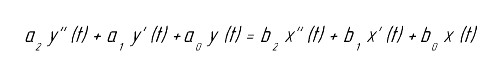 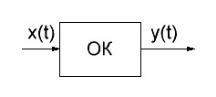 відповідна передаточна функція має виглядА. ;Б. ;В. ;Г. ;Д.  Рівняння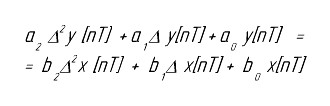 називаєтьсяА. диференціальним;Б. алгебраїчним;В. дискретним;Г. різницевим;Д. імпульсним Для реалізації моделювання дискретного по часу об’єкта технічно необхідноА. отримати різнецеве рівняння та ітераційно розрахувати значення виходу y[nT], подаючи на вхід одиничний ступінчатий вплив;Б. отримати диференціальне рівняння та розв’язати його аналітично;В. отримати передаточну функцію в Z-перетвореннях;Г. отримати диференціальне рівняння та розв’язати його чисельними методами, подаючи на вхід одиничний ступінчатий вплив;Д. отримати різнецеве рівняння та ітераційно розрахувати значення виходу y[nT], подаючи на вхід нульовий сигнал Згідно властивостей Z-перетворення, якщо зображення функції x[nT] є функція X(z), то зображення зміщеної в часі функції x[(n-m)T] при нульових початкових умовах має наступний виглядА. ;Б. ;В. ;Г. ;Д.  Метод Ейлера для чисельного розв’язання диф. рівняння   виражається наступною формулою (h – крок моделювання)А. ;Б. ;В. ;Г. ;Д.  Для чисельного інтегруванняформула середніх прямокутників має наступний вигляд (N – кількість кроків інтегрування):А. ;Б. ;В. ;Г. ;Д.  Для чисельного інтегруванняформула  має наступну назву (N – кількість кроків інтегрування):А. правих прямокутників;Б. лівих прямокутників;В. середніх прямокутників;Г. трапецій;Д. Сімпсона Метод Рунге-Кутта 2-го порядку для моделювання об’єктів керування , що описуються ДР  , передбачає наступні кроки для визначення чергового значення yn+1А. наближення та прогнозування;Б. прогнозування та уточнення;В. оцінки та прогнозування;Г. прогнозування та оцінки;Д. прогнозування та розрахунку Автокореляційна функція для неперервного процесу виражається формулою:А. ;Б. ;В. ;Г. ;Д.  Взаємна кореляційна функція для дискретного процесу виражається формулою:А. ;Б. ;В. ;Г. ;Д.  Рівняння Вінера-Хопфа має виглядА. ;Б. ;В. ;Г. ;Д.  У формулі алгоритмічного генератора псевдовипадкових чисел  позначення «mod» означаєА. модуль числа;Б. ціла частина частки від ділення;В. остача від ділення;Г. модальне керування;Д. округлення до цілого числаВ схемі адаптивної ідентифікації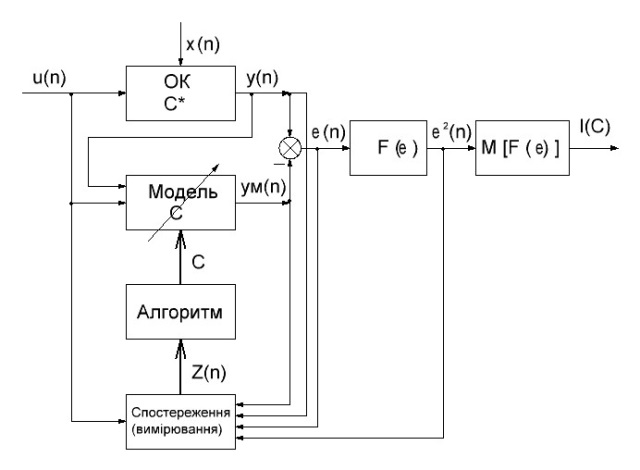 нев’язкою (похибкою адаптації) єА. M[F(e)];Б. e(n);В. I(C);Г. ;Д.  Об’єкт,для якого виконується адаптивна ідентифікація, є об’єктом наступного порядкуА. будь-якого порядку;Б. нульового;В. n-го;Г. першого;Д. другогоЗображення одиничної імпульсної дії має виглядА. 1;Б. s;В. 1+s;Г. ;Д. 1-s Вагова функція об’єкту (системи) співпадає по суті ізА. перехідною функцією;Б. імпульсною перехідною функцією;В. передаточною функцією;Г. одиничним ступінчатим сигналом;Д. одиничною імпульсною дієюЯкщо зображення функцій x(t), w(t) та y(t) пов’язані між собою співвідношенням Y(s)=W(s)X(s), то самі функції пов’язані між собою наступним чиномА. ;Б. ;В. ;Г. ;Д.  До цілей моделювання не відноситься наступна задачаА. оцінка можливостей функціонування вже розроблених об’єктів у якихось нових режимах;Б. оцінка функціонування об’єктів в аварійних або граничних режимах;В. оцінка впливу на роботу об’єкта процесу старіння та зношення деталей та механізмів;Г. розрахунок економічної ефективності функціонування об’єкта чи системи;Д. оптимізація параметрів об’єктів, що розробляються або модифікуютьсяДо вимог до моделі не входить наступне твердженняА. модель повинна відображати одну або декілька характеристик об’єкта-оригіналу, що цікавлять дослідника у даній постановці задачі;Б. модель повинна бути адекватна об’єкту-оригіналу;В. повинні бути встановлені правила взаємооднозначної відповідності між моделлю та оригіналом;Г. модель повинна мати наочність та відносну простоту;Д. модель повинна точніше відтворювати поведінку об’єкта, ніж сам об’єкт-оригінал До кількісної аналогії, що базується на фізичних параметрах, які характеризують досліджуваний процес, не відносяться такі процесиА. гідравлічні;Б. механічні;В. електродинамічні;Г. електричні;Д. математичні Всі моделі поділяються на наступні дві великі групиА. аналітичні та імітаційні;Б. фізичні та реальні;В. математичні та абстрактні;Г. математичні та візуальні;Д. фізичні та абстрактні Всі математичні моделі поділяються на дві великі групиА. аналітичні та імітаційні;Б. символічні та лінгвістичні;В. символічні та аналітичні;Г. наочні та візуальні;Д. віртуальні та візуальні Аналітичні моделі не поділяються на наступні видиА. статичні та динамічні;Б. лінійні та нелінійні;В. неперервні та дискретні;Г. символічні та математичні;Д. детерміновані та стохастичні Моделі типу клієнт-сервер, що описуються теорією масового обслуговування, відносяться доА. детермінованих аналітичних;Б. стохастичних аналітичних;В. детермінованих імітаційних;Г. візуальних;Д. стохастичних імітаційнихПросторові моделі поділяються на такі видиА. аналітичні та імітаційні;Б. каркасні, поверхневі та твердотільні;В. каркасні та поверхневі;Г. поверхневі та твердотільні;Д. віртуальні та візуальні Структурні АОМ відносяться до таких моделейА. моделей-копій;Б. математичних;В. наочних;Г. моделей-аналогів;Д. АОМ із суцільним середовищемНаступне визначення: «такий вид моделей, що являють собою реально існуючий об’єкт, що замінює інший об’єкт або процес і має таку саму або іншу фізичну природу»  відповідає поняттюА. модель;Б. математична модель;В. фізична модель;Г. абстрактна модель;Д. натурна модель Наступне визначення: «такий вид фізичної моделі, де властивості оригіналу відтворюються властивостями такої самої  фізичної природи, як і властивості оригіналу»  відповідає поняттюА. фізична модель;Б. масштабна модель;В. формальна модель;Г. модель-копія;Д. макетна модель Наступне визначення: «модель-копія, виконана в масштабі, відмінному від 1:1»  відповідає поняттюА. фізична модель;Б. масштабна модель;В. формальна модель;Г. модель-копія;Д. натурна модель Наступне визначення: «реально існуючий об’єкт, що замінює інший об’єкт, процес або явище, відтворюючи його властивості, і при цьому має іншу фізичну природу, ніж оригінал»  відповідає поняттюА. модель-копія;Б. натурна модель;В. масштабна модель;Г. модель-аналог;Д. макетна модель Наступне визначення: «вид моделей-аналогів, що являють собою пристрій або об’єкт, що складається з окремих компонентів, з’єднаних між собою, які утворюють регулярну повторювану структуру»  відповідає поняттюА. структурна АОМ;Б. модель на основі АОМ;В. модель-аналог;Г. модель-копія;Д. АОМ із суцільним середовищемНаступне визначення: «вид віртуальної моделі, що є множиною символічних об’єктів і відношень між ними»  відповідає поняттюА. віртуальна модель;Б. математична модель;В. наочна модель;Г. символічна модель;Д. імітаційна модель Наступне визначення: «вид математичної моделі, що являє собою опис об’єкту, процесу або явища у вигляді явних або неявних залежностей (формул), що безпосередньо пов’язують (включають) вхідні, вихідні та внутрішні параметри об’єкту, що моделюється»  відповідає поняттюА. аналітична модель;Б. математична модель;В. наочна модель;Г. символічна модель;Д. імітаційна модель Наступне визначення: «вид візуальних моделей, що являють собою сукупність точок (вершин) та ліній (ребер), що їх з’єднують»  відповідає поняттюА. твердотільна модель;Б. візуальна модель;В. наочна модель;Г. каркасна модель;Д. поверхнева модель Мова GPSS відноситься до таких засобівА. універсальні мови програмування;Б. універсальні мови (засоби) моделювання;В. універсальні дизайнерські пакети;Г. спеціальні мови моделювання;Д. системи автоматизованого проектування Розмітка мережі Петрі забезпечується завдякиА. складом фішок на місцях;Б. складом фішок на переходах;В. складом місць;Г. складом ребер;Д. складом переходів Для мережі Петрі з початковою розміткою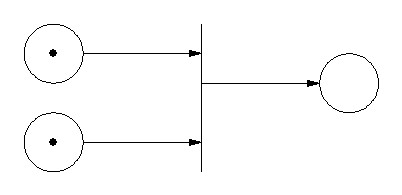 стан зміниться на наступнийА. ;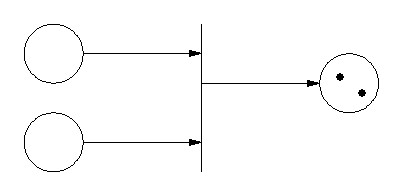 Б. ;В. ;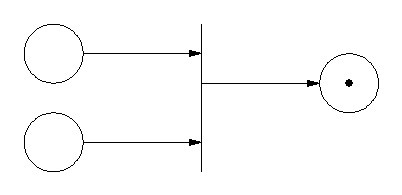 Г. ;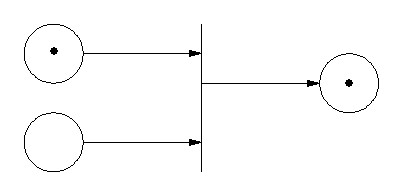 Д.  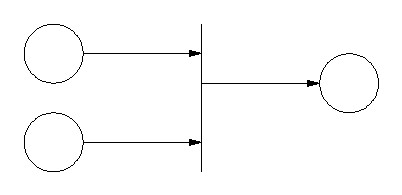 Орієнтований граф – цеА. граф, всі ребра якого мають напрямок (направлені);Б. граф з подвійними дугами;В. граф, деякі ребра якого мають напрямок (направлені);Г. граф з двома вершинами та двома ребрами;Д. граф з двома типами вершинДана схемареалізує наступний метод ідентифікаціїА. за допомогою подачі одиничного ступінчатого впливу;Б. за допомогою подачі одиничного імпульсного впливу;В. за допомогою взаємної кореляційної функції;Г. методом побудови динамічних характеристик;Д. адаптивної ідентифікації